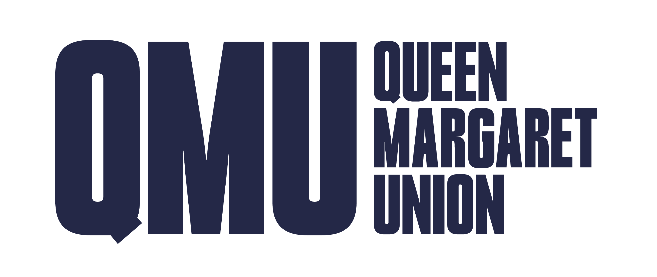 Autumn By-Election Nomination FormPlease read all the attatched information before completing the form below.Name:							Student Number:Contact Number:					Membership Number:Email:Please indicate clearly which one position/constituency you wish to stand for by drawing a circle around it.Current Student Representative A (3 seats)
(12 months)Current Student Representative B (4 seats)
(6 months)First Year Current Student Representative A (1 seat)
(12 months – Only open to students in their First Year of Matriculation at UofG)First Year Current Student Representative B (1 seat)
(6 months – Only open to students in their First Year of Matriculation at UofG)Former Student Member (1 seat)
(6 months – only open to former members of the Queen Margaret Union)Events Convenor (1 seat)
(6 months)Two members of the Queen Margaret Union must endorse your nomination by signing the below declaration and providing the information requested.For the 2020 Autumn elections, you can also have your Proposer and Seconder email their endorsements for the election due to the Covid-19 crisis. Ensure that they send the details above to elections@qmunion.org.uk with the subect ‘Your Name – Endorsement’ by 4pm on 9th October or else your application will not be accepted.Candidate PhotographsPlease email two colour photographs of yourself to elections@qmunion.org.uk with the subject ‘Your Name - Photographs.’ These must be sent by the deadline for nominations.Manifesto - Why Do You Want to be a Representative?To simplify manifestos, we would simply like you to answer the question – ‘Why do you want to be a Rep?’ Please prepare a short response to this question, outling why you’re running and what it is you would like to do on Student Assembly. Each candidate’s response to the question ‘why do you want to be a Rep?’ will be displayed (alongside their photo) in an election smallsheet at the polling station and online on the day of the election.The word limits for responses are 300 words.Please include a short introduction which may include your age, year and subject of study. This is not included in the word count.Your ‘manifestos’ should be attached as a word document and emailed to elections@qmunion.org.uk with the subject ‘Your Name – Election Material’ before 4pm on 9th October. Corrections for spelling, grammar etc. will not be made on your behalf. Similarly, formatting of paragraphs etc. will not be made on your behalf. Your photos and ‘manifestos’ must be sent by the deadline for nominations.THIS FORM, MANIFESTOS AND PHOTOS MUST BE RETURNED TO THE QMU RECEPTION/EMAILED TO ELECTIONS@QMUNION.ORG.UK BY 4PM FRIDAY 9TH OCTOBER.ProposerI propose the above person for election to the position which has been indicated. I confirm that I am a member of the Queen Margaret Union and have not proposed or seconded more candidates for this position than there are seats available.Name:Membership Number:Student Number:Email:Contact Number:Signed:_________________________________SeconderI propose the above person for election to the position which has been indicated. I confirm that I am a member of the Queen Margaret Union and have not proposed or seconded more candidates for this position than there are seats available.Name:Membership Number:Student Number:Email:Contact Number:Signed:_________________________________Candidate DeclarationIn signing this form I herby declare:That I have read those sections of the Constitution, Bye-Laws and Policy of the Queen Margaret Union relevant to this election and the position for which I am standing;That I am, and will continue to be for the term of my office, a registered student of the University of Glasgow and a member of the Queen Margaret Union at the time of this election (unless running for Former Student Member), and I permit the Executive Committee to confirm my student status with the Registry;That, should this situation change, I will inform the Executive Committee within seven days and abide by the Board of Management’s decision thereafter and;Candidate Signature:                                                                         Date: